Российская ФедерацияИвановская областьТейковский муниципальный районСовет Новогоряновского сельского поселениятретьего созываРешение                                                                                                   от 28.02.2018г                                                                                                      № 163с.Новое ГоряновоНа основании  Федерального закона от 06.10.2003 №131-ФЗ «Об общих принципах организации местного самоуправления в Российской Федерации», приказа Минстроя России от 13.04.2017г № 711/пр «Об утверждении методических рекомендаций для подготовки правил благоустройства территорий поселений, городских округов, внутригородских районов», Устава  Новогоряновского сельского поселения, Совет  Новогоряновского сельского поселения                                       РЕШИЛ:Утвердить правила благоустройства территории Новогоряновского сельского поселения Тейковского муниципального района Ивановской области ( прилагается).Опубликовать настоящее решение в соответствии с Уставом Новогоряновского сельского поселения. Настоящее решение вступает в силу со дня его подписания.Глава  Новогоряновского                                                                                                                                                    сельского поселения:                                                                                 С.И. Беляев                                                                                Приложение к решению Совета                                                                             Новогоряновского сельского поселения № 163                     от 28.02.2018гБЛАГОУСТРОЙСТВА НОВОГОРЯНОВСКОГО СЕЛЬСКОГО ПОСЕЛЕНИЯТЕЙКОВСКОГО  МУНИЦИПАЛЬНОГО РАЙОНА ИВАНОВСКОЙ ОБЛАСТИ1. Общие положения1.1. Правила благоустройства Новогоряновского сельского поселения (далее - Правила) всоответствии с действующим законодательством устанавливают порядок организацииблагоустройства и озеленения территории Новогоряновского сельского поселения, очистки и уборки его территории и обязательны для всех граждан и организаций.1.2. Муниципальные правовые акты Новогоряновского сельского поселения,регулирующие правоотношения в сфере благоустройства на территории Новогоряновского сельского поселения, не должны противоречить требованиям настоящих Правил.1.3. Проектирование и эксплуатация элементов благоустройства должны обеспечиватьтребования охраны здоровья человека (противопожарные, санитарно-гигиенические,конструктивные, технологические, планировочные требования, предотвращающиеполучение заболеваний и травм), исторической и природной среды, создают техническиевозможности беспрепятственного передвижения маломобильных групп населения потерритории муниципального образования.1.4. Для целей настоящих Правил используются следующие понятия:1.4.1. Благоустройство территории – деятельность по реализации комплексамероприятий, установленного правилами благоустройства территории муниципальногообразования, направленная на обеспечение и повышение комфортности условийпроживания граждан, по поддержанию и улучшению санитарного и эстетическогосостояния территории муниципального образования, по содержанию территорийнаселенных пунктов и расположенных на таких территориях объектов, в том числетерриторий общего пользования, земельных участков, зданий, строений, сооружений,прилегающих территорий.1.4.2. Брошенный (разукомплектованный) автотранспорт - транспортное средство(отдельные его агрегаты, автоприцеп), в том числе разукомплектованное, от которогособственник в установленном порядке отказался, не имеющее собственника илисобственник которого неизвестен, нарушающее своим внешним видом и местомнахождения требования действующего законодательства в сфере обеспечения чистоты,порядка и благоустройства.Дополнительными признаками такого транспортного средства являются: наличиевидимых неисправностей, при которых эксплуатация транспортного средства запрещается,отсутствие отдельных агрегатов транспортного средства и другие характерные признакиброшенного или бесхозяйного транспортного средства.1.4.3. Бункер-накопитель - стандартная емкость для сбора крупногабаритного идругого мусора объемом более 2,0 куб. м.1.4.4. Территория индивидуальной застройки - группы индивидуальных жилых домовс отведенными территориями (земельными садово-огородными участками и/илипалисадниками, надворными хозяйственными и иными постройками), участки регулярноймалоэтажной застройки усадебного типа.1.4.5. Карта-схема - документ, содержащий графическое изображение границприлегающей территории, в отношении которой заключено соглашение (договор) облагоустройстве территории, и расположенных на ней объектов благоустройства.1.4.6. Контейнер - стандартная емкость для сбора твердых бытовых отходов, мусораобъемом до 4,0 куб. м.1.4.7. Ливневая канализация - инженерное сооружение, включающее системутрубопроводов, коллекторов, каналов и сооружений на них для пропуска (сброса, приема иотведения) сточных вод: производственных вод от полива, мытья улиц и транспортныхмашин; отвода поверхностных вод с территорий предприятий, учреждений, организаций ииз систем внутренних водостоков зданий; приема воды из дренажных систем; приемапроизводственных вод, допускаемых к пропуску без специальной очистки.1.4.8. Малые архитектурные формы - искусственные элементы сельской и садово-парковой среды (скамьи, урны, беседки, ограды, садовая, парковая мебель, светильники,беседки, вазоны для цветов, скульптуры, площадки для отдыха, игр детей, занятия спортом,хозяйственных нужд и т.д.), используемые для дополнения художественной композиции иорганизации открытых пространств.1.4.9. Мусор - мелкие неоднородные сухие или влажные отходы.1.4.10. Несанкционированная свалка отходов - территория, используемая, но непредназначенная для размещения на ней отходов.1.4.11. Общественные туалеты - сооружения (стационарные, передвижные,биотуалеты и т.п.), отвечающие санитарно-гигиеническим требованиям, ссоответствующим оборудованием и инвентарем (урны, туалетная бумага, электро- илибумажные полотенца, крючки для верхней одежды и т.д.) и предназначенные для оказаниясанитарно-гигиенических услуг населению как на платной, так и бесплатной основе.1.4.12. Объект улично-дорожной сети - элемент транспортной инфраструктурыпоселения, располагающийся на территории общего пользования, определенной краснымилиниями, основным назначением которого является движение транспорта и пешеходов.1.4.13. Объекты благоустройства территории - территории Новогоряновского сельскогопоселения, на которых осуществляется деятельность по благоустройству: площадки, дворы ,кварталы, функционально-планировочные образования, территории районов поселения и территориального общественного самоуправления (далее - ТОС), а также территории, выделяемые по принципу единой градостроительной регламентации (охранные зоны) или визуально-пространственного восприятия (площадь с застройкой, улица с прилегающей территорией и застройкой), другие территории Новогоряновского сельского поселения.К объектам благоустройства на территории Новогоряновского сельского поселенияотносятся:  - искусственные покрытия поверхности земельных участков, иные частиповерхности земельных участков в общественно-деловых, жилых и рекреационных зонах,не занятые зданиями и сооружениями, в том числе площади, улицы, проезды, дороги,набережные, скверы, бульвары, аллеи, внутри дворовые пространства, сады, парки, сельские леса, лесопарки, пляжи, детские и спортивные площадки и площадки для выгула домашних животных;  - кладбища;  - зеленые насаждения, газоны; -  мосты, путепроводы, пешеходные тоннели, пешеходные тротуары, территории и капитальные сооружения станций (вокзалов) всех видов транспорта; -  гаражи, автостоянки, парковки, автозаправочные станции, моечные комплексы;                            -  технические средства регулирования дорожного движения;  - устройства наружного освещения и подсветки; -  береговые сооружения и их внешние элементы;  - -фасады зданий, строений и сооружений, элементы их декора, а также иные внешние элементы зданий, строений и сооружений, в том числе порталы арочных проездов, кровли, крыльца, ограждения и защитные решетки, навесы, козырьки, окна, входные двери, балконы, наружные лестницы, эркеры, лоджии, карнизы, столярные изделия, ставни, водосточные трубы, наружные радиоэлектронные устройства, светильники, флагштоки, настенные кондиционеры и другое оборудование, пристроенное к стенам или вмонтированное в них, адресные таблицы (указатели наименования улиц, номера домов); заборы, ограды (временные ограждения зоны производства работ), ворота; -  малые архитектурные формы, уличная мебель и иные объекты декоративного и рекреационного назначения, в том числе произведения монументального декоративного искусства (скульптуры, обелиски, стелы), памятные доски, фонтаны, бассейны, скамьи, беседки, эстрады, цветники; объекты оборудования детских и спортивных площадок;                      -  предметы праздничного оформления;   - сооружения (малые архитектурные формы) и временные нестационарные объекты, лотки, палатки, торговые ряды; -  отдельно расположенные объекты уличного оборудования, в том числе оборудованные посты контрольных служб, павильоны и навесы остановок общественного транспорта, малые пункты связи (включая телефонные будки), объекты для размещения информации и рекламы (включая тумбы, стенды, табло, уличные часовые установки и другие сооружения или устройства), общественные туалеты, урны и другие уличные мусоросборники; -  места, оборудование и сооружения, предназначенные для санитарного содержания территории, в том числе для сбора и вывоза мусора, отходов производства и потребления;                              -  рассматриваемые в качестве объектов благоустройства территории производственных объектов и зон, зон инженерной инфраструктуры, зон специального назначения, а также соответствующие санитарно-защитные зоны; -  наружная часть производственных и инженерных сооружений; иные объекты, в отношении которых действия субъектов права регулируются установленными законодательством правилами и нормами благоустройства.1.4.14. Остановочные пункты общественного пассажирского транспорта - комплексэлементов обустройства, предназначенный для организации ожидания, высадки и посадкипассажиров маршрутных транспортных средств.1.4.15. Отведенная территория - часть территории поселения, предоставленная вустановленном порядке юридическим лицам, индивидуальным предпринимателям игражданам на праве собственности, аренды, ином праве, предусмотренном действующимзаконодательством.1.4.16. Отходы производства и потребления (далее - отходы) - вещества или предметы,которые образованы в процессе производства, выполнения работ, оказания услуг или впроцессе потребления, которые удаляются, предназначены для удаления или подлежатудалению в соответствии с федеральным законодательством.1.4.17. Парковка - специально обозначенное и при необходимости обустроенное иоборудованное место, являющееся в том числе частью автомобильной дороги и (или)примыкающее к проезжей части и (или) тротуару, обочине, эстакаде или мосту либоявляющееся частью подэстакадных или подмостовых пространств, площадей и иныхобъектов улично-дорожной сети, зданий, строений или сооружений и предназначенное для организованной стоянки транспортных средств на платной основе или без взимания платы по решению собственника или иного владельца автомобильной дороги, собственника земельного участка либо собственника соответствующей части здания, строения или сооружения.1.4.18. Подтопление - подъем уровня грунтовых вод, вызванный повышениемгоризонта вод в реках, иных водных объектах, затопление водой участка дороги, частитерриторий от атмосферных осадков, снеготаяния, некачественно уложенногоасфальтобетонного покрытия дорог, тротуаров, сброса или утечки воды из инженерныхсистем и коммуникаций, неисправности либо нарушения правил обслуживанияводоприемных устройств и сооружений поверхностного водоотвода, препятствующеедвижению пешеходов, автотранспорта, пассажирского транспорта.1.4.19. Придомовая территория - территория, прилегающая к жилому зданию инаходящаяся в общем пользовании проживающих в нем лиц, ограниченная по периметружилыми зданиями, строениями, сооружениями или ограждениями. На придомовойтерритории в интересах лиц, проживающих в жилом здании, к которому она прилегает,размещаются детские площадки, места для отдыха, сушки белья, парковки автомобилей,зеленые насаждения и иные объекты общественного пользования.1.4.20. Прилегающая территория - часть территории, примыкающая к отведенной идополнительно закрепленная для благоустройства в порядке, предусмотренномнастоящими Правилами.1.4.21. Содержание территории - комплекс мероприятий, проводимых на отведенной иприлегающей территориях, связанных с уборкой территории, поддержанием в чистоте ипроведением своевременного ремонта фасадов зданий, строений, сооружений, малыхархитектурных форм, заборов и ограждений, содержанием строительных площадок,инженерных коммуникаций и их конструктивных элементов, зеленых насаждений,объектов транспортной инфраструктуры и иных объектов, являющихся объектамиблагоустройства.1.4.22. Сточные воды - дождевые, талые, инфильтрационные, поливомоечные,дренажные воды, сточные воды централизованной системы водоотведения и другие воды,отведение (сброс) которых в водные объекты осуществляется после их использования илисток которых осуществляется с водосборной площади.1.4.23. Стоянка автотранспорта (далее - автостоянка) - здание, сооружение (частьздания, сооружения) или специальная открытая площадка, предназначенные для храненияавтомототранспортных средств.1.4.24. Твердые коммунальные отходы (ТКО) — отходы, образующиеся в жилых помещениях в процессе потребления физическими лицами, а также товары, утратившие свои потребительские свойства в процессе их использования физическими лицами в жилых помещениях в целях удовлетворения личных и бытовых нужд. К твердым коммунальным отходам также относятся отходы, образующиеся в процессе деятельности юридических лиц, индивидуальных предпринимателей и подобные по составу отходам, образующимся в жилых помещениях в процессе потребления физическими лицами.       1.4.25. Крупногабаритный мусор (КГМ) - вышедшие из употребления: мебель, бытовая техника, упаковка и неделимые предметы, загрузка которых в стандартный контейнер невозможна из-за их габаритов.                                                                                                                                                  1.4.26. Уборка территорий - вид деятельности, связанный со сбором, вывозом в специально отведенные места отходов производства и потребления, другого мусора, снега, а также иные мероприятия, направленные на обеспечение экологического и санитарно- эпидемиологического благополучия населения и охрану окружающей среды.        1.4.27. Улично-дорожная сеть (далее - УДС) - комплекс объектов, включающий в себя магистральные улицы районного значения, улицы, дороги и проезды в зонах жилого производственного и иного назначения, дороги и проезды на территориях природных комплексов, площади, мосты, эстакады, подземные переходы, разворотные площадки городских маршрутных транспортных средств и иные объекты.1.4.28. Зеленые насаждения - древесная, древесно-кустарниковая, кустарниковая итравянистая растительность как искусственного, так и естественного происхождения.1.4.29. Компенсационное озеленение - воспроизводство зеленых насаждений взаменуничтоженных или поврежденных.1.4.30. Повреждение зеленых насаждений - механическое, химическое и иноеповреждение надземной части и корневой системы зеленых насаждений, не влекущеепрекращение роста.1.4.31. Уничтожение зеленых насаждений - повреждение зеленых насаждений,повлекшее прекращение роста.1.4.32. Газон - участок дворовой, придомовой или уличной территории,предназначенный для высадки (произрастания) травы, цветов, древесно-кустарниковойрастительности, иных насаждений (растительности).1.4.33. Сбор отходов – прием отходов в целях их дальнейшей обработки, утилизации,обезвреживания, размещения лицом, осуществляющим их обработку, утилизацию,обезвреживание, размещение.1.4.34. Накопление отходов – складирование отходов на срок не более чемодиннадцать месяцев в целях их дальнейших обработки, утилизации, обезвреживания,размещения.1.4.35. Отходы от использования товаров – отходы, образовавшиеся после утратытоварами, упаковкой товаров полностью или частично своих потребительских свойств.1.4.36.Границы прилегающей территории – местоположение прилегающей территории, установленное посредством определения координат характерных точек ее границ;1.4.37.Площадь прилегающей территории – площадь геометрической фигуры, образованной проекцией границ прилегающей территории на горизонтальную плоскость;1.4.38. Внутренняя часть границ прилегающей территории — часть границ прилегающей территории, непосредственно примыкающая к границе здания, строения, сооружения, земельного участка, в отношении которого установлены границы прилегающей территории, то есть являющаяся их общей границей;                                                                                                                 1.4.39. Внешняя часть границ прилегающей территории - часть границ прилегающей территории, не примыкающая непосредственно к зданию, строению, сооружению, земельному участку, в отношении которого установлены границы прилегающей территории, то есть не являющаяся их общей границей.2. Требования к содержанию и благоустройству территории поселения.2.1. Граждане и организации обязаны соблюдать чистоту, поддерживать порядок ипринимать меры для сохранения объектов благоустройства на всей территории поселения,в том числе на территориях жилых домов индивидуальной застройки.2.2. Благоустройство территории поселения заключается в проведении мероприятий,обеспечивающих:2.2.1. Требования к местам (площадкам) накопления отходов.2.2.1.1. Накопление отходов допускается только в местах (на площадках) накопленияотходов, соответствующих требованиям законодательства в области санитарно-эпидемиологического благополучия населения и иного законодательства РоссийскойФедерации.2.2.1.2. Накопление отходов может осуществляться путем их раздельногоскладирования по видам отходов, группам отходов, группам однородных отходов(раздельное накопление).2.2.1.3. Места (площадки) накопления твердых коммунальных отходов должнысоответствовать требованиям законодательства Российской Федерации, указанным вподпункте 2.2.1.1. настоящих правил, а также правилам благоустройства муниципальныхобразований.2.2.1.4. Накопление твердых коммунальных отходов осуществляется в соответствии справилами обращения с твердыми коммунальными отходами, утвержденнымиПравительством Российской Федерации, и порядком накопления (в том числе раздельногонакопления) твердых коммунальных отходов, утвержденным органом исполнительнойвласти субъекта Российской Федерации.2.2.2. Благоустройство объектов улично-дорожной сети, инженерных сооружений(мостов, дамб, путепроводов и т.д.), объектов уличного освещения, малых архитектурныхформ и других объектов благоустройства.2.2.3. Поддержание в чистоте и исправном состоянии зданий, строений, сооружений иих элементов.2.2.4. Выполнение работ по содержанию территории в пределах нормативныхсанитарно-защитных зон, соблюдению установленных санитарных норм в местахзахоронения (кладбищах), парках, пляжах, рынках, лечебно-профилактическихучреждениях, единичных работ во время проведения массовых мероприятий.2.2.5. Уборку, полив, подметание территории поселения, в зимнее время года - уборкуи вывоз снега, обработку объектов улично-дорожной сети противогололеднымипрепаратами, очистку от мусора родников, ручьев, канав, лотков, ливневой канализации идругих водопроводных устройств.2.2.6. Озеленение территорий, а также содержание зеленых насаждений, в том числекошение травы, обрезку деревьев и кустарников.2.2.7. Предотвращение загрязнения территории жидкими, сыпучими и инымивеществами при их транспортировке, выноса грязи на улицы населенных пунктовмашинами, механизмами, иной техникой с территории производства работ и грунтовыхдорог, организацию мойки транспортных средств в специально оборудованных местах.2.2.8. Проведение иных мероприятий в сфере благоустройства, предусмотренныхдействующим законодательством.2.3. Граждане, индивидуальные предприниматели, организации любыхорганизационно-правовых форм,  находящиеся на территории Новогоряновского  сельского поселения, обязаны:2.3.1. Содержать принадлежащие им на праве собственности, ином законном правездания, включая жилые дома, сооружения в соответствии с требованиями законодательства Российской Федерации, в том числе в области обеспечения санитарно-эпидемиологического благополучия населения, технического регулирования, пожарнойбезопасности, защиты прав потребителей.2.3.2. Бережно относиться к объектам благоустройства всех форм собственности,расположенных на территории поселения.2.3.3. Выполнять благоустройство земельных участков, находящихся в ихсобственности или закрепленных за ними на иных правовых основаниях.2.4. Граждане, индивидуальные предприниматели, организации любыхорганизационно-правовых форм, находящиеся на территории Новогоряновского сельскогопоселения, имеют право:2.4.1. Производить ремонтные и строительные работы, оказывающие прямое иликосвенное влияние на благоустройство территории поселения, в порядке и на условиях,установленных действующим законодательством.2.4.2. Участвовать в социально значимых работах, выполняемых в рамках решенияорганами местного самоуправления вопросов организации благоустройства, объединятьсядля проведения работ по содержанию территорий.2.4.3. Получать информацию уполномоченных органов по вопросам содержания иблагоустройства территории населенных пунктов.2.4.4. Участвовать в смотрах, конкурсах, иных массовых мероприятиях посодержанию территории населенных пунктов.2.5. На всей территории Новогоряновского сельского поселения запрещается:2.5.1. Сброс, складирование, размещение отходов и мусора, в том числеобразовавшихся во время ремонта, снега, грунта вне специально отведенных для этогомест.2.5.2. Сжигание мусора, листвы, деревьев, веток, травы, бытовых и промышленныхотходов, разведение костров на придомовых территориях многоквартирных домов,прибрежных территориях водоемов, в парках, скверах, включая внутренние территориипредприятий и жилых домов индивидуальной застройки.2.5.3. Сброс неочищенных сточных вод в водоемы и ливневую канализацию, нарельеф.2.5.4. Перевозка грунта, мусора, сыпучих строительных материалов, легкой тары,листвы, спила деревьев без покрытия их брезентом или другим материалом, исключающим загрязнение дорог и причинение транспортируемыми отходами вреда здоровью людей и окружающей среде.2.5.5. Размещение объектов различного назначения и автотранспорта на газонах,цветниках, детских, спортивных площадках, в арках зданий, на тротуарах.2.5.6. Размещение автотранспорта на загрузочных площадках мест для сбора ивременного хранения ТБО.2.5.7. Торговля в не установленных для этого местах на обочинах автомобильныхдорог общего пользования, газонах, тротуарах, остановках общественного транспорта идругих неустановленных местах.2.5.8. Самовольная установка временных нестационарных объектов.2.5.9. Мойка транспортных средств вне специально отведенных для этого мест.2.5.10. Стоянка брошенных (разукомплектованных) транспортных средств независимоот места их расположения, кроме специально отведенных для стоянки мест.2.5.11. Производство работ по ремонту транспортных средств, механизмов во дворахмногоквартирных домов, а также любых ремонтных работ, сопряженных с шумом,выделением и сбросом вредных веществ, превышающих установленные нормы(отработанные газы, горюче-смазочные материалы и пр.), вне специально отведенных дляэтого мест.2.5.12. Разлив (слив) жидких бытовых и промышленных отходов, техническихжидкостей (нефтепродуктов, химических веществ и т.п.) на рельеф местности, в сетиливневой канализации, а также в сети фекальной канализации в неустановленных местах.2.5.13. Сброс снега и мусора в дождеприемные колодцы ливневой канализации.2.5.14. Складирование на срок более 15 дней на землях общего пользованиястроительных материалов (плиты перекрытия, песок, дресва, щебень, поддоны, кирпич идр.), угля, дров.2.5.15. Возведение и установка блоков и иных ограждений территорий,препятствующих проезду специального транспорта.2.5.16. Захламление, загрязнение отведенной и прилегающей территории, территорийобщего пользования.2.5.17. Повреждение и уничтожение объектов и элементов благоустройства.2.5.18. Самовольная установка и размещение рекламы, афиш, объявлений иуказателей.2.6. Планировка и застройка территории поселения, формирование жилых ирекреационных зон, разработка проектных решений на новое строительство иреконструкцию зданий, сооружений и их комплексов, элементов благоустройстваосуществляется с учетом потребностей инвалидов и других маломобильных категорийграждан (людей пожилого возраста, инвалидов с нарушениями опорно-двигательногоаппарата, слуха, дефектами зрения и т.д.).3. Организация содержания и благоустройства территории3.1. Настоящие Правила устанавливают следующий порядок участия собственниковзданий (помещений в них) и сооружений в благоустройстве прилегающих территорий,организации благоустройства сельского поселения (включая освещение улиц, озеленениетерритории, установку указателей с наименованиями улиц и номерами домов, размещениеи содержание малых архитектурных форм) и содержании объектов благоустройства.3.2. Граждане, индивидуальные предприниматели, организации любыхорганизационно-правовых форм, находящиеся на территории Новогоряновского сельскогопоселения, обязаны осуществлять очистку и уборку принадлежащих им на правесобственности земельных участков.3.3. Организацию очистки и уборки территорий, не являющихся собственностьюграждан и организаций, осуществляют органы местного самоуправления Новогоряновского сельского поселения в соответствии с установленными полномочиями.3.4. Уборка территорий на улицах с интенсивным движением транспорта проводится вночное время с 23 часов до 7 часов, а в случае обстоятельств непреодолимой силы(чрезвычайные ситуации, стихийные бедствия и др.) - круглосуточно.3.5. Уборка придомовых территорий, мест массового пребывания людей (подходы квокзалам, территории рынков, торговые зоны и др.) производится по мере необходимости в течение всего рабочего дня.3.6. Вывоз скола асфальта при проведении дорожно-ремонтных работ производитсяорганизациями, проводящими работы: на главных улицах - незамедлительно (в ходе работ), на остальных улицах и во дворах - в течение суток.3.7. Уборка отходов от сноса (обрезки) зеленых насаждений осуществляетсягражданами или организациями, производящими работы по сносу (обрезке) данныхзеленых насаждений.Вывоз отходов от сноса (обрезки) зеленых насаждений производится в течениерабочего дня с территорий вдоль основных улиц и магистралей и в течение суток - с улицвторостепенного значения и дворовых территорий.3.8. Упавшие деревья удаляются собственником (пользователем) отведенной(прилегающей) территории немедленно с проезжей части дорог, тротуаров, от токонесущих проводов, фасадов жилых и производственных зданий.3.9. Не допускается складирование спила, упавших деревьев, веток, опавшей листвы исмета на площадках для сбора и временного хранения ТКО.3.10. Настоящие Правила благоустройства территории Новогоряновского сельскогопоселения Тейковского муниципального района могут регулировать вопросы:1) содержания территорий общего пользования и порядка пользования такимитерриториями;2) внешнего вида фасадов и ограждающих конструкций зданий, строений,сооружений;3) проектирования, размещения, содержания и восстановления элементовблагоустройства, в том числе после проведения земляных работ;4) организации освещения территории муниципального образования, включаяархитектурную подсветку зданий, строений, сооружений;5) организации озеленения территории муниципального образования, включаяпорядок создания, содержания, восстановления и охраны расположенных в границахнаселенных пунктов газонов, цветников и иных территорий, занятых травянистымирастениями;6) размещения информации на территории муниципального образования, в том числеустановки указателей с наименованиями улиц и номерами домов, вывесок;7) размещения и содержания детских и спортивных площадок, площадок для выгулаживотных, парковок (парковочных мест), малых архитектурных форм;8) организации пешеходных коммуникаций, в том числе тротуаров, аллей, дорожек,тропинок;9) обустройства территории муниципального образования в целях обеспечениябеспрепятственного передвижения по указанной территории инвалидов и другихмаломобильных групп населения;10) уборки территории муниципального образования, в том числе в зимний период;11) организации стоков ливневых вод;12) порядка проведения земляных работ;13) участия, в том числе финансового, собственников и (или) иных законныхвладельцев зданий, строений, сооружений, земельных участков (за исключениемсобственников и (или) иных законных владельцев помещений в многоквартирных домах,земельные участки под которыми не образованы или образованы по границам таких домов) в содержании прилегающих территорий;14) определения границ прилегающих территорий в соответствии с порядком,установленным законом субъекта Российской Федерации;15) праздничного оформления территории муниципального образования;16) порядка участия граждан и организаций в реализации мероприятий поблагоустройству территории муниципального образования;17) осуществления контроля за соблюдением правил благоустройства территориимуниципального образования.18) Законом субъекта Российской Федерации могут быть предусмотрены иныевопросы, регулируемые правилами благоустройства территории муниципальногообразования, исходя из природно-климатических, географических, социально-экономических и иных особенностей отдельных муниципальных образований4. Виды работ по благоустройству и периодичность их выполнения4.1. Работы по содержанию объектов благоустройства включают:4.1.1. Осмотр элементов благоустройства (ограждений, зеленых насаждений,бордюров, пешеходных дорожек, малых архитектурных форм, устройств наружногоосвещения и подсветки и т.д.), расположенных на соответствующей территории, длясвоевременного выявления неисправностей и иных несоответствий требованиямнормативных актов.4.1.2. Исправление повреждений отдельных элементов благоустройства принеобходимости.4.1.3. Мероприятия по уходу за деревьями и кустарниками, газонами, цветниками(полив, стрижка газонов и т.д.), иными зелеными насаждениями по установленнымнормативам.4.1.4. Проведение санитарной очистки канав, труб, дренажей, предназначенных дляотвода ливневых и грунтовых вод, от отходов и мусора один раз весной и далее по меренакопления (от двух до четырех раз в сезон).4.1.5. Очистку, окраску и (или) побелку малых архитектурных форм и элементоввнешнего благоустройства (оград, заборов, газонных ограждений и т.п.) по меренеобходимости с учетом технического и эстетического состояния данных объектов, но нереже одного раза в год.4.1.6. Оборудование и восстановление контейнерных площадок в соответствии ссанитарными правилами и нормами.4.1.7. Очистку мусоросборников, урн ежесуточно, их мойку и дезинфекцию один раз вмесяц (в теплое время года), окраску - не реже одного раза в год, а металлическихмусоросборников и урн - не менее двух раз в год (весной и осенью).4.1.8. Сбор и вывоз отходов.4.1.9. Ежедневную уборку территории (мойка, полив, подметание, удаление мусора,снега, наледи, проведение иных технологических операций для поддержания объектовблагоустройства в чистоте).4.1.10. Иные работы, производство которых предусматривается действующимзаконодательством.4.2. Работы по ремонту (текущему, капитальному) объектов благоустройствавключают:4.2.1. Восстановление и замену покрытий дорог, проездов, тротуаров и ихконструктивных элементов по мере необходимости.4.2.2. Установку, замену, восстановление малых архитектурных форм и их отдельныхэлементов по мере необходимости.4.2.3. Ремонт и восстановление разрушенных ограждений и оборудованияспортивных, хозяйственных площадок и площадок для отдыха граждан по меренеобходимости.4.2.4. Восстановление объектов наружного освещения, окраску опор наружногоосвещения и контактной сети по мере необходимости, но не реже одного раза в два года.4.2.5. Снос сухих, аварийных и потерявших декоративный вид деревьев и кустарниковс корчевкой пней, посадку деревьев и кустарников, подсев газонов, санитарную обрезкурастений, удаление поросли, стрижку и кронирование живой изгороди, лечение ран принеобходимости.4.2.6. Иные работы, производство которых предусматривается действующимзаконодательством.4.3. Работы по созданию новых объектов благоустройства включают:4.3.1. Ландшафтные работы: устройство покрытий поверхности (в том числе сиспользованием тротуарной плитки), дорожек, автостоянок, площадок, ограждений,установку малых архитектурных форм (скульптурно-архитектурных композиций,монументально-декоративных композиций, в том числе с использованием природногокамня, устройство цветников и газонов, декоративных водоемов, монументов, устройствдля оформления мобильного и вертикального озеленения, водных устройств и т.п.) иэлементов внешнего благоустройства (оград, заборов, газонных ограждений и т.п.).4.3.2. Работы по созданию озелененных территорий: посадку деревьев и кустарников,создание живых изгородей и иные работы в соответствии с проектной документацией,разработанной, согласованной и утвержденной в установленном порядке.4.3.3. Мероприятия по созданию объектов наружного освещения и художественно-светового оформления.4.3.4. Иные мероприятия.4.4. Установление характера вида работ по благоустройству (текущий, капитальный)производится на основании нормативных документов, действующих в соответствующихсферах благоустройства.4.5. Выполнение работ, связанных с нарушением внешнего благоустройства натерритории Новогоряновского сельского поселения (разрытием грунта, вскрытием дорожных покрытий и т.д.), осуществляется в соответствии с требованиями нормативных правовых актов, регламентирующими выполнение строительных и ремонтных работ.4.6. Работы по благоустройству, предметом которых являются зеленые насаждения,производятся с соблюдением требований нормативных правовых актов, регламентирующих выполнение указанных работ.4.7. Работы по содержанию и уборке придомовых территорий проводятся в объеме и спериодичностью не менее установленной Правилами и нормами технической эксплуатации жилищного фонда, утвержденными постановлением Государственного комитета Российской Федерации по строительству и жилищно-коммунальному комплексу от 27.09.2003 N 170.4.8. Виды работ по капитальному ремонту, ремонту, содержанию объектовблагоустройства, относящихся к составу объектов улично-дорожной сети, определеныКлассификацией работ по капитальному ремонту и содержанию автомобильных дорогобщего пользования и искусственных сооружений на них, утвержденной Министерствомтранспорта Российской Федерации.Вид, сроки и состав дорожных работ по каждому объекту улично-дорожной сетиустанавливают на основании ведомостей дефектов, диагностики, инженерных изысканий,проектной документации и других документов, содержащих оценку фактическогосостояния объектов.4.9. Установленный перечень видов работ по благоустройству и их периодичности неявляется исчерпывающим, и при благоустройстве территорий допускается применениеиных видов работ и их периодичности, соответствующих требованиям нормативныхправовых актов, не ухудшающих существующее благоустройство территории.5. Содержание территорий.5.1. Уборка территории в зимний период5.1.1. Зимняя уборка проезжей части улиц и проездов осуществляется в соответствии снастоящими Правилами, ГОСТами, иными правовыми актами, устанавливающимитребования к эксплуатационному состоянию автомобильных дорог.5.1.2. Период зимней уборки устанавливается с 1 ноября по 15 апреля. В случаерезкого изменения погодных условий сроки начала и окончания зимней уборкикорректируются муниципальным правовым актом Администрации Новогоряновского сельского поселения.5.1.3. Организации, отвечающие за уборку территорий, в срок до 1 октябряобеспечивают готовность к периоду зимней уборки, в том числе готовность уборочнойтехники, заготовку, складирование необходимого количества противогололедныхпрепаратов, готовность мест для приема снега.5.1.5. Убираемый снег должен вывозиться в специально отведенные АдминистрациейНовогоряновского сельского поселения для этих целей места.5.1.6. Технология и режимы производства уборочных работ на территориях должныобеспечить беспрепятственное движение транспортных средств и пешеходов независимо от погодных условий.5.1.7. К первоочередным мероприятиям зимней уборки территории относятся:5.1.7.1. Сгребание и подметание снега.5.1.7.2. Обработка проезжей части дорог, тротуаров противогололеднымиматериалами.5.1.7.3. Формирование снежного вала для последующего вывоза.5.1.7.4. Выполнение разрывов в валах снега на перекрестках, у остановокобщественного пассажирского транспорта, подъездов к административным иобщественным зданиям, выездов с внутриквартальных территорий и т.п.5.1.8. К мероприятиям второй очереди относятся:5.1.8.1. Удаление снега (вывоз).5.1.8.2. Зачистка лотковой зоны после удаления снега с проезжей части.5.1.8.3. Скалывание льда и уборка снежно-ледяных образований.5.1.9. Обработка проезжей части дорог противогололедными материалами должнаосуществляться в соответствии с требованиями ГОСТ Р 50597-93 "Автомобильные дорогии улицы. Требования к эксплуатационному состоянию, допустимому по условиямобеспечения безопасности дорожного движения" и ОДМ "Руководство по борьбе с зимнейскользкостью на автомобильных дорогах" (утверждены распоряжением Минтранса РФ от16.06.2003 N ОС-548-р), с выдержкой 20 - 40 минут с момента начала снегопада дляобразования слоя снега, достаточного для закрепления в нем противогололедныхматериалов.5.1.10. На зимний период необходимо предусматривать круглосуточное дежурствомашин-распределителей твердых реагентов и плужно-щеточных снегоочистителей.5.1.11. Все машины для распределения противогололедных материалов, находящиесяна круглосуточном дежурстве, закрепляются для работы за определенными улицами ипроездами (маршрутные графики работы); копия маршрутного графика выдается водителю вместе с путевым листом.Время, необходимое на сплошную обработку противогололедными материалами всейтерритории, обслуживаемой одним предприятием, не должно превышать четырех часов смомента начала снегопада.5.1.12. С началом снегопада в первую очередь обрабатываются противогололеднымиматериалами наиболее опасные для движения транспорта участки улиц - крутые спуски иподъемы, мосты, эстакады, пересечения дорог в одном уровне, остановки общественноготранспорта и другие места, где может потребоваться экстренное торможение. В каждомпредприятии, занимающемся зимней уборкой дорог, должен быть перечень участков улиц, требующих первоочередной обработки противогололедными материалами, согласованный с подразделениями ГИБДД.5.1.13. По окончании обработки наиболее опасных для движения транспорта местнеобходимо приступить к сплошной обработке проезжей части противогололеднымиматериалами. Данная операция начинается с первой от бортового камня полосы движениятранспорта, по которой проходят маршруты движения пассажирского транспорта.5.1.14. В технологическом цикле "посыпка-подметание" доли той и другой операцийдолжны быть равными (количество обработанных реагентами площадей должносоответствовать количеству подметенных).Механизированное подметание проезжей части должно начинаться при высотерыхлой снежной массы на дорожном полотне 2,5 - 3 см, что соответствует 5 смсвежевыпавшего неуплотненного снега.При длительном снегопаде циклы механизированного подметания проезжей частиосуществляются после каждых 5 см свежевыпавшего снега.5.1.15. Время, необходимое на одноразовое сгребание, подметание всех улиц ипроездов, обслуживаемых одним предприятием, не должно превышать четырех часов.5.1.16. При непрекращающемся снегопаде количество технологических циклов(подсыпка-подметание) повторяют необходимое количество раз, но не менее трех. Поокончании производят завершающее подметание дорожного покрытия.5.1.17. Снег, счищаемый с проезжей части улиц и проездов, а также с тротуаров,сдвигается к краю проезжей части улиц и проездов для временного складирования снежной массы. Формирование снежных валов не допускается:- на пересечениях всех дорог и улиц и проездов в одном уровне и вблизижелезнодорожных переездов, в зоне треугольника видимости;- ближе 5 м от пешеходного перехода;- ближе 20 м от остановочного пункта общественного транспорта;- на участках дорог, оборудованных транспортными ограждениями или повышеннымбордюром;- на тротуарах.5.1.18. Уборку снега с тротуаров и пешеходных дорожек следует осуществлять сразупосле окончания снегопада или метели.5.1.19. Снегоуборочные работы (механизированное подметание и ручная зачистка) натротуарах, пешеходных дорожках и остановочных пунктах начинаются сразу по окончании снегопада. При длительных интенсивных снегопадах циклы снегоочистки и обработки противогололедными материалами должны повторяться после каждых 5 см выпавшего снега. В период гололеда тротуары и другие пешеходные зоны на территории должны обрабатываться противогололедными материалами. Время на обработку всей площади тротуаров не должно превышать 48 часов.5.1.20. Тротуары и лестничные сходы мостовых сооружений должны быть очищенына всю ширину до покрытия от свежевыпавшего или уплотненного снега (снежно-ледяных образований).В период снегопада тротуары и лестничные сходы мостовых сооружений должныобрабатываться противогололедными материалами и расчищаться проходы для движенияпешеходов.5.1.21. Запрещается применение твердых и жидких химических реагентов в качествепротивогололедного материала на тротуарах, посадочных площадках остановокпассажирского транспорта, в парках, скверах, дворах и прочих пешеходных зонах.5.1.22. Очистка кровель и козырьков жилых домов, зданий, сооружений, строений отснега и наледи должна производиться не реже одного раза в месяц. Удаление снежных иледяных наростов на карнизах, крышах, козырьках, балконах, водосточных трубах и иныхвыступающих конструкциях жилых домов, зданий, сооружений, строений производитсясвоевременно, по мере возникновения угрозы пешеходам, жилым домам, зданиям,сооружениям, строениям, с вывозом сброшенных снега и ледяных наростов с пешеходныхдорожек, проездов, тротуаров в течение суток в специально отведенные для этих целейместа. Накопление снега на кровлях более 30 сантиметров не допускается. Очистка крыш от снега при слое снега более 30 см и от снежных и ледяных образований при наступлении оттепели должна производиться в кратчайшие сроки.Очистка крыш от снега и наледи, удаление снежных и ледяных наростов допускаютсятолько в светлое время суток. Перед проведением этих работ необходимо провестиохранные мероприятия (ограждение, дежурные), обеспечивающие безопасность граждан,лиц, осуществляющих эти работы, и транспортных средств, а также сохранность деревьев,кустарников, воздушных линий уличного электроосвещения, средств размещенияинформации, светофорных объектов, дорожных знаков, линий связи и других объектов.Восстановление объектов, поврежденных во время сброса снега и удаления снежных иледяных образований, производится за счет лица, причинившего повреждение.5.1.23. Территории общего пользования в зимний период должны быть убраны отснега и посыпаны противогололедными материалами. Малые архитектурные формы, атакже пространство вокруг них и подходы к ним должны быть очищены от снега и наледи.5.1.24. При уборке территорий общего пользования допускается временноескладирование снега, не содержащего химических реагентов, на заранее подготовленныедля этих целей площадки при условии обеспечения сохранности зеленых насаждений иоттока талых вод.5.1.25. Обязанность по уборке и вывозу снега из лотковой зоны проезжей частивозлагается на организации, осуществляющие уборку проезжей части дороги (улицы,проезда).5.1.26. Запрещается:5.1.26.1. Выдвигать или перемещать на проезжую часть дорог, улиц и проездов снег,счищаемый с внутриквартальных, придомовых территорий, территорий организаций,предприятий, учреждений, строительных площадок.5.1.26.2. Осуществлять переброску и перемещение загрязненного снега, а такжесколов льда на газоны, цветники, кустарники и другие зеленые насаждения.5.1.26.3. Складировать снег к стенам зданий и на трассах тепловых сетей.5.1.27. Собственники, владельцы и пользователи зданий, сооружений, строенийобязаны систематически производить очистку от снега и наледи и обработкупротивогололедными материалами прилегающих территорий, подходов и входов в здания,сооружения, строения.5.1.28. При уборке внутриквартальных проездов и придомовых территорий в первуюочередь должны быть расчищены пешеходные дорожки, проезды во дворы и подъезды кместам размещения контейнеров для сбора отходов производства и потребления.Ликвидация зимней скользкости производится путем обработки тротуаров ипридомовых территорий противогололедными материалами. В первую очередь следуетобрабатывать тротуары и дворовые переходы с уклонами и спусками и участки синтенсивным пешеходным движением.Собираемый из дворов и внутриквартальных проездов снег разрешается складироватьна придомовой и внутриквартальной территориях таким образом, чтобы оставалисьсвободные места для проезда транспортных средств и прохода граждан, не допуская приэтом повреждения зеленых насаждений. Площадки для складирования снега должныподготавливаться заблаговременно. С этих участков должен быть обеспечен отвод талыхвод в сеть ливневой канализации. При отсутствии возможности организации такихплощадок снег должен вывозиться.5.1.29. После таяния снега производится очистка тротуаров, внутриквартальных,придомовых и прилегающих территорий, территорий общего пользования от загрязнений,образовавшихся в зимний период.5.2. Уборка территории поселения в летний период5.2.1. Период летней уборки устанавливается с 16 апреля по 31 октября.В случае резкого изменения погодных условий сроки начала и окончания летнейуборки корректируются муниципальным правовым актом Администрации Новогоряновского сельского поселения.5.2.2. Периодичность выполнения основных мероприятий по уборке определяется сучетом погодных условий и значимости (категорий) улиц.5.2.3. В летний период уборки производятся следующие виды работ:5.2.3.1. Очистка газонов, цветников и клумб от мусора, веток, листьев, сухой травы,отцветших соцветий и песка.5.2.3.2. Зачистка лотковой зоны дорог от смета и мусора.5.2.3.3. Подметание, мойка и поливка проезжей части дорог, тротуаров, придомовыхтерриторий.5.2.3.4. Очистка от грязи, мойка, покраска ограждений и бордюрного камня.5.2.3.5. Уборка мусора с отведенных, прилегающих территорий.5.2.3.6. Вывоз смета и мусора в места санкционированного складирования,обезвреживания и утилизации.5.2.3.7. Скашивание травы.5.2.3.8. Иные уборочные работы.5.2.4. Подметание территорий производится:5.2.4.1. Дорожных покрытий, осевых и резервных полос, магистралей, улиц ипроездов с предварительным увлажнением дорожных покрытий - в дневное время с 8 часов до 21 часа, а на улицах с интенсивным движением транспорта - в ночное время.5.2.4.2. Тротуаров - ежедневно до 7 часов и далее в течение дня по мере накоплениязагрязнений.5.2.4.3. Придомовых территорий - ежедневно до 10 часов и далее в течение дня помере необходимости.5.2.4.4. Иных территорий - по мере накопления загрязнений с учетом необходимостиобеспечения их чистоты.5.2.5. Мойка проезжей части и тротуаров производится с 23 часов до 7 часов. Примойке проезжей части не допускается выбивание струей воды смета и мусора на тротуары, газоны, посадочные площадки, павильоны остановок пассажирского транспорта, близко расположенные фасады зданий, объекты торговли и т.д.5.2.6. Остановочные пункты должны быть полностью очищены от грунтово-песчаныхнаносов, различного мусора и промыты. Уборка должна проводиться в часы наименьшегодвижения пешеходов и минимального скопления пассажиров.5.2.7. Удаление смета (мусор, пыль, листва, песок) из лотковой зоны производитсяпутем механизированного подметания специальным транспортом, а также сгребанием его в кучи механизмами или вручную с дальнейшей погрузкой смета в транспорт и вывозом вместа санкционированного складирования, обезвреживания и утилизации.5.2.8. Осевые, резервные полосы, обозначенные линиями регулирования, должныбыть постоянно очищены от песка и различного мелкого мусора. Допустимый объемзагрязнений, образующийся между циклами работы подметально-уборочных машин, недолжен превышать 50 г на 1 кв. м площади покрытий.Разделительные полосы, выполненные из железобетонных блоков, должны бытьпостоянно очищены от песка, грязи и мелкого мусора по всей поверхности. Разделительные полосы, выполненные в виде газонов, должны быть очищены от мусора, высота травяного покрова не должна превышать 15 см.Металлические ограждения, дорожные знаки и указатели должны быть промыты.5.2.9. Для исключения застоев дождевой воды крышки люков и патрубкидождеприемных колодцев должны постоянно очищаться от смета (мусор, пыль, листва,песок) и других загрязнений.5.2.10. Высота травяного покрова не должна превышать 15 - 20 см.5.2.11. Покос травы производится с последующим вывозом.5.2.12. Очистка урн от мусора производится ежесуточно. Урны должны бытьисправны и окрашены. Не допускается переполнение урн.5.2.13. При производстве летней уборки запрещается:5.2.13.1. Сбрасывать смет и мусор на зеленые насаждения, в смотровые колодцыинженерных сетей, реки и водоемы, на проезжую часть дорог и тротуары.5.2.13.2. Разводить костры и сжигать мусор, листву, тару, отходы производства ипотребления, за исключением срезания и организованного сжигания частей растений,зараженных карантинными вредителями и болезнями.5.2.13.3. Откачивать воду на проезжую часть при ликвидации аварий наводопроводных, канализационных и тепловых сетях.5.2.13.4. Вывозить смет (мусор, пыль, листва, песок) в не отведенные для этих целейместа.5.2.13.5. Перевозить грунт, мусор, жидкие массы, сыпучие, летучие и распыляющиесявещества и материалы без покрытия брезентом или другим материалом, исключающим ихпросыпание по маршруту перевозки, и загрязнять территорию поселения.5.3. Содержание придомовых территорий многоквартирных домов5.3.1. Содержание придомовых территорий осуществляется в соответствии сПравилами и нормами технической эксплуатации жилищного фонда.5.3.2. Организация работ по содержанию и благоустройству придомовой территориипроизводится собственниками помещений в многоквартирных домах либо лицами,уполномоченными собственниками.5.3.3. Хранение и стоянка автотранспорта на придомовых и внутриквартальныхтерриториях допускаются в один ряд и должны обеспечить беспрепятственноепродвижение уборочной и специальной техники. Хранение и отстой грузовогоавтотранспорта, в том числе частного, допускается только в гаражах, на автостоянках илиавтобазах.5.3.4. Парковка автотранспорта организовывается по решению собственниковпомещений в многоквартирном доме, принятому на общем собрании таких собственников.5.3.5. Парковки автотранспорта и автотранспорт не должны:5.3.5.1. Размещаться на детских и спортивных площадках, в местах отдыха, на газонах.5.3.5.2. Препятствовать пешеходному движению, проезду автотранспорта испециальных машин (пожарных, машин скорой помощи, аварийных, уборочных и др.).5.3.6. Собственники помещений в многоквартирных домах или лица, осуществляющиеуправление многоквартирными домами, обеспечивают в темное время суток наружноеосвещение подъездов домов.5.3.7. Многоквартирные дома, не имеющие канализации, должны быть оборудованывыгребными ямами для совместного сбора туалетных и помойных нечистот снепроницаемым дном, стенками и крышками с решетками, препятствующими попаданиюкрупных предметов в яму.Оборудование и содержание выгребных ям осуществляют собственники помещенийили лица, осуществляющие управление многоквартирным домом.Жидкие нечистоты вывозятся по договорам или разовым заявкам организациями,имеющими специальный транспорт.5.3.8. Собственники помещений в многоквартирных домах или лица, осуществляющиеуправление многоквартирными домами, осуществляют содержание прилегающихтерриторий в границах, установленных в соответствии с разделом 3 настоящих Правил.5.3.9. При уборке придомовых территорий в зимний период:5.3.9.1. Тротуары, придомовые территории и проезды очищаются от снега и наледи доасфальта, посыпаются песком или другими противогололедными материалами.5.3.9.2. Счищаемый снег с придомовых территорий разрешается складировать натерриториях дворов в местах, не препятствующих свободному вывозу отходов, проездуавтотранспорта, специальных машин и движению пешеходов. Не допускается повреждение зеленых насаждений при складировании снега.При складировании снега на придомовых территориях должен предусматриватьсяотвод талых вод.5.3.10. При уборке придомовых территорий в летний период проезды и тротуарыдолжны быть очищены от пыли и мусора.5.4. Содержание территорий индивидуальной застройки5.4.1. При осуществлении нового строительства либо реконструкции жилых домовиндивидуальной и другой малоэтажной застройки ответственность за санитарное состояние прилегающей территории несут застройщики, землевладельцы.5.4.2. При завершении строительства жилого дома индивидуальной застройки егособственник обязан восстановить нарушенные в процессе строительства подъездные пути и озеленение территории за свой счет.5.4.3. Собственники жилых домов, а также иные лица, осуществляющие пользованиеими (далее в тексте настоящего подраздела Правил - собственники жилых домов), натерриториях индивидуальной застройки обязаны:5.4.3.1. Обустроить выгреб для сбора жидких бытовых отходов в соответствии стребованиями законодательства, принимать меры для предотвращения переполнениявыгреба.5.4.3.2. Иметь адресные таблицы (указатели наименования улиц, номер дома)расположения жилых домов.5.4.3.3. Обеспечить за счет собственных средств, в том числе путем заключениядоговоров со специализированными организациями, своевременный вывоз бытовыхотходов, образованных в результате жизнедеятельности, на специально отведенные места.5.4.3.4. Осуществлять иные мероприятия, проведение которых предусматриваетсядействующим законодательством.5.4.4. Собственникам жилых домов на территориях индивидуальной застройкизапрещается:5.4.4.1. Осуществлять сброс, накопление отходов и мусора в местах, не отведенныхдля этих целей.5.4.4.2. Складировать мусор и отходы на прилегающей территории и прилотковойчасти, засыпать и засорять ливневую канализацию, ливнестоки, дренажные стоки.5.4.4.3. Самовольно использовать земли за пределами отведенных собственникужилого дома территорий под личные хозяйственные и иные нужды (складирование мусора, горючих материалов, удобрений, возведение построек, пристроек, гаражей, погребов и др.).5.4.4.3. Самовольно устанавливать объекты (шлагбаумы, "лежачиеполицейские" и др.) на территориях и дорогах общего пользования, препятствующиепередвижению пешеходов, автотранспорта, в том числе машин скорой помощи, пожарных, аварийных служб, специализированной техники по вывозу отходов и др.5.4.4.4. Загрязнять питьевые колодцы, нарушать правила пользованияводопроводными колонками.5.4.4.5. Изменять уровень рельефа путем отсыпки площадей для застройкииндивидуальных жилых домов и прилегающей территории для исключения подтоплениясоседних территорий.5.4.4.6. Допускать производство ремонта или мойки автомобилей, смены масла илитехнических жидкостей на прилегающей территории.5.5. Содержание некапитальных объектов5.5.1. Установка некапитальных объектов на территории Новогоряновского сельскогопоселения осуществляется в установленном законодательством порядке.5.5.2. Юридические и физические лица, индивидуальные предприниматели, которыеявляются правообладателями некапитальных объектов, обязаны:5.5.2.1. Производить их ремонт и окраску.5.5.2.2. Следить за сохранностью зеленых насаждений, газонов, бордюрного камня наприлегающей территории, содержать указанную территорию в соответствии стребованиями, установленными настоящими Правилами, иными нормативными правовыми актами в сфере благоустройства.5.5.2.3. Устанавливать урны возле некапитальных объектов, очищать урны от отходовпо мере необходимости, окрашивать урны не реже одного раза в год.5.5.3. Правообладателям некапитальных объектов запрещается:5.5.3.1. Самовольно возводить к временным сооружениям пристройки, козырьки,навесы и прочие конструкции.5.5.3.2. Складировать тару, товары, детали, иные предметы бытового ипроизводственного характера у некапитальных объектов и на их крышах, а такжеиспользовать некапитальные объекты, где осуществляется торговля, оказываются бытовые услуги и услуги общественного питания, под складские цели.5.5.3.3. Загромождать противопожарные разрывы.5.6. Содержание мест производства строительных работ5.6.1. Содержание строительных площадок и прилегающих к ним территорий,восстановление благоустройства после окончания ремонтных, строительных и иных видовработ возлагаются на собственника земельного участка либо лиц, владеющих(осуществляющих пользование) земельным участком на ином праве.5.6.2. До начала строительных, ремонтных и иных видов работ (далее - работ)необходимо:5.6.2.1. Установить по всему периметру территории строительной площадки сплошноеограждение.5.6.2.2. Обеспечить общую устойчивость, прочность, надежность, эксплуатационнуюбезопасность ограждения строительной площадки.5.6.2.3. Следить за надлежащим техническим состоянием ограждения строительнойплощадки, его чистотой, своевременной очисткой от грязи, снега, наледи, информационно- печатной продукции.5.6.2.4. Разместить при въезде на территорию строительной площадкиинформационный щит строительного объекта и содержать его в надлежащем состоянии.5.6.2.5. Обеспечить временные тротуары для пешеходов (в случае необходимости).5.6.2.6. Обеспечить наружное освещение по периметру строительной площадки.5.6.2.7. Оборудовать благоустроенные подъезды к строительной площадке,внутриплощадочные проезды и пункты моек колес транспортных средств, исключающиевынос грязи и мусора на проезжую часть улиц (проездов).5.6.2.8. Обеспечить вывоз снега, убранного с территории строительной площадки.5.6.2.9. Обеспечить при производстве работ ежедневную уборку территориистроительной площадки, подъездов к ней и тротуаров от грязи и мусора, снега, льда(учитывая период года).5.6.2.10. Обеспечить при производстве работ сохранность действующих подземныхинженерных коммуникаций, сетей наружного освещения, зеленых насаждений и малыхархитектурных форм.5.6.2.11. Восстановить разрушенные и поврежденные при производстве работдорожные покрытия, зеленые насаждения, газоны, тротуары, откосы, малые архитектурные формы.5.6.3. Строительные площадки огораживаются сплошным забором высотой 2 - 2,5 м.Ограждения должны быть изготовлены из железобетонных заборных плит, оцинкованногопрофнастила либо деревянного настила из обрезной доски, содержаться в чистоте иисправном состоянии и не иметь дефектов, сказывающихся на их эстетичном виде илипрочности.В тех случаях, когда строящийся объект располагается вдоль улиц, проездов,проходов, забор должен иметь козырек и деревянный тротуар под козырьком. Ширинанастила пешеходного тротуара должна быть не менее 70 см.В случае примыкания настила пешеходного тротуара непосредственно к дорогетротуар должен быть оборудован перилами с установкой защитного экрана со стороныпроезжей части высотой не менее 1,0 м.Строительные материалы, оборудование, автотранспорт и передвижные механизмы,подсобные помещения, бытовые вагончики для временного нахождения рабочих ислужащих, места для временного хранения и накопления транспортных партийстроительных отходов размещаются в пределах строительных площадок в соответствии спроектом организации строительства.5.6.4. Строительные и другие хозяйствующие субъекты, ведущие текущий иликапитальный ремонт зданий, размещают бытовые вагончики для временного нахождения в них рабочих и служащих на придомовых территориях или других местах, не мешающихдвижению транспорта и пешеходов.5.7. Брошенный (разукомплектованный) автотранспорт5.7.1. Сбор информации о брошенных (разукомплектованных) транспортныхсредствах на территории Новогоряновского сельского поселения осуществляетсяАдминистрацией Новогоряновского сельского поселения путем мониторинга территории, на основании сообщений правоохранительных органов, организаций, осуществляющих уборку и благоустройство территории населенных пунктов, иных организаций и граждан.5.7.2. Ответственность за организацию работ по эвакуации брошенного(разукомплектованного) транспорта возлагается на правообладателя транспортногосредства, а если он отсутствует или неизвестен в части отведенных и прилегающихтерриторий - на лиц, на которых возложена обязанность по благоустройству указанныхтерриторий, на иных территориях - на Администрацию Новогоряновского сельского поселения.5.7.3. При осуществлении эвакуации брошенного (разукомплектованного) транспортаАдминистрацией Новогоряновского сельского поселения:5.7.3.1. Заключения о принадлежности транспортного средства (наличии илиотсутствии правообладателя) представляет Управление МВД России по Тейковскомумуниципальному району.5.7.3.2. Транспортное средство, по которому имеется заключение Управления МВДРоссии по Тейковкому муниципальному району об отсутствии владельца, впятидневный срок подлежит вывозу на утилизацию, а при необходимости осушки-разборки неметаллических комплектующих - на площадки хранения.Время разборки и вывоза на утилизацию транспортного средства на площадкаххранения не должно превышать 7 дней.5.7.3.3. При выявлении владельца брошенного (разукомплектованного) транспортногосредства Администрация Новогоряновского сельского поселения в течение 3 дней обязананаправить извещение правообладателю о необходимости вывоза транспортного средстваили приведения его в порядок, а в случае его отказа - обеспечить вывоз транспорта наохраняемую площадку с последующей передачей дела в суд о возмещении стоимостизатрат по эвакуации и хранению транспорта.5.7.3.4. Порядок организации работы по эвакуации брошенного(разукомплектованного) транспорта определяется муниципальным правовым актомАдминистрации Новогоряновского сельского поселения.5.7.4. Работы, связанные с выявлением, перемещением и временным хранениемброшенного и разукомплектованного автотранспорта, производятся за счет средствбюджета Новогоряновского сельского поселения, предусмотренных на эти цели.5.7.5. Контроль за эвакуацией брошенных и разукомплектованных автотранспортныхсредств осуществляет Управление МВД России по Тейковскому муниципальномурайону.5.8. Основные требования к обращению с отходами5.8.1. Лица, в силу закона или договора принявшие на себя обязательства содержатьтерритории, здания, строения, сооружения, обязаны:5.8.1.1. Обеспечить устройство площадок для сбора и временного хранения ТКО иоборудовать их контейнерами (мусоросборниками) либо заключить договор на обращение с отходами с собственником контейнерной площадки или организацией, обслуживающейплощадки для сбора и временного хранения ТКО, в соответствии с законодательством.5.8.1.2. Не допускать переполнение мусоросборников отходами.5.8.1.3. Принимать меры по предотвращению возгорания отходов в контейнерах(мусоросборниках), а в случае возгорания отходов своевременно принимать меры потушению пожара в соответствии с законодательством.5.8.1.4. Организовать вывоз и размещение (утилизацию, переработку) отходов из местсбора и временного хранения ТКО в соответствии с законодательством.5.8.2. Вывоз ТКО из контейнеров (мусоросборников), установленных на территорииблагоустроенного и неблагоустроенного жилищного фонда, осуществляетсяспециализированными организациями в соответствии с законодательством, согласноутвержденным графикам и маршрутам вывоза на объекты размещения ТКО.5.8.3. Ответственность за несоблюдение графика и маршрута вывоза ТКО несетспециализированная организация, осуществляющая вывоз, в соответствии сзаконодательством.5.8.4. Организации, осуществляющие вывоз отходов и мусора, обязаны осуществлятьуборку мусора, просыпавшегося при выгрузке из контейнеров (мусоросборников) втранспортные средства, а также при движении по маршруту вывоза отходов.5.8.5. Вывоз отходов осуществляется на объекты их размещения (утилизации,переработки), специально предназначенные для размещения (утилизации, переработки)соответствующих видов отходов.5.8.6. На территории поселения запрещается:5.8.6.1. Эксплуатация контейнеров (мусоросборников) в технически неисправномсостоянии или состоянии, не соответствующем санитарным нормам и правилам.5.8.6.2. Переполнение контейнеров (мусоросборников).5.8.6.3. Выгрузка отходов из контейнеров (мусоросборников) в специально непредназначенные и не оборудованные для этих целей транспортные средства.5.8.6.4. Размещение контейнеров (мусоросборников) вне специально оборудованныхплощадок для сбора и временного хранения ТКО.5.8.6.5. Размещение площадок для сбора и временного хранения ТКО на проезжейчасти, газонах, тротуарах и в проходных арках домов.5.8.6.6. Транспортирование отходов и мусора способом, допускающим загрязнениетерриторий по пути следований транспортного средства, перевозящего отходы.5.8.7. В садах, зонах отдыха, учреждениях образования, здравоохранения и другихместах массового посещения населения, на улицах, у подъездов многоквартирных домов,на остановках пассажирского транспорта, у входов в торговые объекты устанавливаютсяурны. Урны устанавливают на расстоянии 60 метров одна от другой на центральныхулицах, рынках, вокзалах и других местах массового посещения населения, на остальныхулицах и других территориях - на расстоянии до 100 м. На остановках пассажирскоготранспорта и у входов в торговые объекты - в количестве не менее двух.5.8.8. Установка урн осуществляется с учетом обеспечения беспрепятственногопередвижения пешеходов, проезда инвалидных и детских колясок.5.8.9. При организации мелкорозничной торговли книгами, печатной продукцией,товарами в фабричной упаковке допускается использование емкостей для сбора мусора,удаляемых по окончании торговли вместе с объектом торговли.5.8.10. В дни проведения культурных, публичных, массовых мероприятий ихорганизаторы обеспечивают установку временных контейнеров (мусоросборников) длясбора отходов.5.8.11. В случае сброса мусора, отходов, снега, грунта на территории населенныхпунктов вне установленных для этого мест лица, допустившие подобные нарушения,обязаны за свой счет принять меры по незамедлительной уборке загрязненной территории, а при необходимости - по рекультивации земельного участка.5.8.12. Обращение с отработанными ртутьсодержащими лампами осуществляется всоответствии с требованиями, установленными нормативными правовыми актамиРоссийской Федерации.5.9. Содержание домашних животных в Новогоряновском сельском поселенииСодержание домашних животных в Новогоряновском сельском поселении осуществляется в соответствии с правилами содержания домашних животных на территории муниципального образования, утвержденными Советом Новогоряновского сельского поселения от 24.04.2008 г. № 27.6. Требования к отдельным элементам благоустройства6.1. Содержание зеленых насаждений6.1.1. Озеленение - элемент благоустройства и ландшафтной организации территории,обеспечивающий формирование среды муниципального образования с активнымиспользованием растительных компонентов, а также поддержание ранее созданной илиизначально существующей природной среды на территории муниципального образования.6.1.2. Зеленые насаждения, произрастающие в границах Новогоряновском сельскогопоселения, составляют неприкосновенный зеленый фонд и в соответствии с Федеральнымзаконом Российской Федерации "Об охране окружающей среды" подлежат охране.Создание зеленых насаждений на территории поселения осуществляется всоответствии с Правилами создания, охраны и содержания зеленых насаждений внаселенных пунктов Российской Федерации, утвержденными приказом Госстроя РФ от15.12.1999 N 153, а также требованиями иных правовых актов.6.1.3. Ответственность за сохранность зеленых насаждений, снос и надлежащий уходза ними возлагается:6.1.3.1. В скверах, бульварах, улицах - на Администрацию Новогоряновского сельскогопоселения, организации, выполняющие работы в рамках заключенных муниципальныхконтрактов и договоров на соответствующий период в пределах средств, предусмотренных в бюджете Новогоряновского сельского поселения на эти цели.6.1.3.2. В парках - на руководителей соответствующих организаций, обслуживающихпарк.6.1.3.3. На территориях, отведенных под застройку, - на лиц, которым предоставленыземельные участки, или организации, осуществляющие строительные работы.6.1.4. Граждане, индивидуальные предприниматели, организации любыхорганизационно-правовых форм, находящиеся на территории Новогоряновского сельскогопоселения, обязаны осуществлять содержание, уход, снос аварийных и опаснонаклоненных зеленых насаждений, находящихся на земельных участках, принадлежащихим на праве собственности или ином праве.Обязанность по содержанию зеленых насаждений, расположенных в пределах полосыотвода автомобильных и железных дорог, линий электропередачи, линий связи,нефтепроводов, газопроводов и иных трубопроводов, возлагается на собственников,владельцев автомобильных и железных дорог, линий электропередачи, линий связи,нефтепроводов, газопроводов и иных трубопроводов.6.1.5. Места посадки деревьев и кустарников на улицах, площадях и в скверах, вкварталах многоэтажной застройки согласовываются с организациями – правообладателями инженерных коммуникаций.6.1.6. При проектировании озеленения учитываются: минимальные расстоянияпосадок деревьев и кустарников до инженерных сетей, зданий и сооружений, размерыкомов, ям и траншей для посадки насаждений. Рекомендуется соблюдать максимальноеколичество насаждений на различных территориях Новогоряновского сельского поселения, долю цветников на озелененных территориях объектов рекреации, обеспеченность озелененными территориями участков общественной, жилой, производственной застройки.6.1.7. При посадке деревьев в зонах действия теплотрасс рекомендуется учитыватьфактор прогревания почвы в обе стороны от оси теплотрассы на расстояние: интенсивногопрогревания - до 2 м, среднего - 2 - 6 м, слабого - 6 - 10 м. У теплотрасс не рекомендуетсяразмещать: липу, клен, сирень, жимолость - ближе 2 м, тополь, боярышник, кизильник,дерен, лиственницу, березу - ближе 3 - 4 м.6.1.8. При воздействии неблагоприятных техногенных и климатических факторов наразличные территории населенного пункта рекомендуется формировать защитныенасаждения; при воздействии нескольких факторов рекомендуется выбирать ведущий поинтенсивности и (или) наиболее значимый для функционального назначения территории.6.1.9. Для защиты от ветра рекомендуется использовать зеленые насаждения ажурнойконструкции с вертикальной сомкнутостью полога 60 - 70%.6.1.10. Шумозащитные насаждения рекомендуется проектировать в виде однорядныхили многорядных рядовых посадок не ниже 7 м, обеспечивая в ряду расстояния междустволами взрослых деревьев 8 - 10 м (с широкой кроной), 5 - 6 м (со средней кроной), 3 - 4м (с узкой кроной), подкроновое пространство следует заполнять рядами кустарника.6.1.11. В условиях высокого уровня загрязнения воздуха рекомендуется формироватьмногорядные древесно-кустарниковые посадки: при хорошем режиме проветривания -закрытого типа (смыкание крон), при плохом режиме проветривания - открытого,фильтрующего типа (несмыкание крон).6.1.12. Зеленые насаждения не должны ухудшать условия эксплуатации жилищногофонда, подземных сооружений, безопасности движения транспорта и пешеходов, мешатьработе наружного освещения, кабельным сетям.6.1.13. Граждане, посещающие парки, сады, скверы и прочие места отдыха, обязаныподдерживать чистоту, порядок, бережно относиться к зеленым насаждениям.6.1.14. На площадях зеленых насаждений запрещено:6.1.14.1. Сжигать листву и мусор на территории общего пользования муниципальногообразования.6.1.14.2. Ломать деревья, кустарники, сучья и ветви, срывать листья и цветы, сбивать исобирать плоды.6.1.14.3. Разбивать палатки и разводить костры.6.1.14.4. Засорять газоны, цветники, дорожки и водоемы.6.1.14.5. Портить скульптуры, скамейки, ограды и иное садово-парковоеоборудование.6.1.14.6. Добывать из деревьев сок, делать надрезы, надписи, приклеивать к деревьямобъявления, номерные знаки, всякого рода указатели, провода и забивать в деревья крючкии гвозди для подвешивания гамаков, качелей, веревок, сушить белье на ветвях.6.1.14.7. Ездить на велосипедах, мотоциклах, лошадях, тракторах и автомашинах.6.1.14.8. Мыть автотранспортные средства, стирать белье, а также купать животных вводоемах, расположенных на территории зеленых насаждений.6.1.14.9. Парковать автотранспортные средства на газонах.6.1.14.10. Пасти скот.6.1.14.11. Производить строительные и ремонтные работы без огражденийнасаждений щитами, гарантирующими защиту их от повреждений.6.1.14.12. Обнажать корни деревьев на расстоянии ближе 1,5 м от ствола и засыпатьшейки деревьев землей или строительным мусором.6.1.14.13. Устраивать свалки мусора, снега и льда, сбрасывать снег с крыш научастках, имеющих зеленые насаждения, без принятия мер, обеспечивающих сохранностьдеревьев и кустарников.6.1.14.14. Добывать растительную землю, песок и производить другие раскопки.6.1.14.15. Выгуливать и отпускать с поводка собак в парках, лесопарках, скверах ииных территориях зеленых насаждений.6.1.14.16. Проезд и стоянка автотранспортных средств, строительной и дорожнойтехники, кроме техники, связанной с эксплуатацией данных территорий и уходом зазелеными насаждениями.6.1.14.17. Касание ветвей деревьев токонесущих проводов, закрытие ими указателейулиц, номерных знаков домов и технических средств организации движения.6.1.15. Самовольная вырубка деревьев и кустарников.6.1.16. Снос зеленых насаждений или перенос их в другое место допускается только ввиде исключения на основании, разрешения на вырубку деревьев и кустарников натерритории Новогоряновского сельского поселения, выдаваемого в соответствии спостановлением №6 от 18.01.2013г.6.1.17. Проектным организациям при проектировании и организации строительныхработ максимально сохранять существующие зеленые насаждения и предусматриватьобустройство элементов озеленения у входов в здания.6.1.18. В соответствии с проектом застройки заказчик и строительные организацииобязаны:- оплачивать восстановительную стоимость сносимых и пересаживаемых зеленыхнасаждений, получать от соответствующих служб разрешение на снос, пересадку деревьев,реконструкцию газонов и цветников, складировать почвенно-растительный слой длярекультивации земель;- ограждать деревья, находящиеся в зоне строительства, сплошными инвентарнымищитами высотой 2 метра. Щиты располагать треугольниками не ближе 0,5 м от стволадерева;- для сохранения корневой системы деревьев, расположенных ближе 3 м от объектовстроительства, вокруг ограждающего треугольника устраивать настил радиусом 1,6 м издосок толщиной не менее 50 мм;- при прокладке подземных коммуникаций край траншеи должен быть не ближе 3 м откорневой шейки дерева и не менее 1,5 м от корневой шейки кустарника;- при реконструкции, строительстве дорог, тротуаров и других сооружений в районесуществующих зеленых насаждений не допускать изменения вертикальных отметок. В техслучаях, когда засыпка или обнажение корней деревьев неизбежны, предусмотретьсоответствующие устройства для нормальных условий жизни дерева;- при производстве работ проколом в зоне корней деревьев и кустарников работыпроизводить ниже расположенных скелетных корней, но не менее чем в 1,5 м отповерхности почвы;- при асфальтировании и замощении дорог и тротуаров вокруг деревьев и кустарниковсоблюдать размеры приствольных кругов 2 x 2 м;- при строительстве подъездных путей и прокладке подземных коммуникаций, еслиони проходят вблизи зеленых насаждений, до начала производства работ вызывать на местопредставителя соответствующей службы.6.1.19. Своевременную обрезку ветвей в охранной зоне (в радиусе 1 м) токонесущихпроводов осуществляют энергосетевые организации, а закрывающих указатели улиц,номерные знаки домов и технические средства организации движения обеспечиваютсобственники зеленых насаждений. Обрезка ветвей производится по графику,согласованному с органами местного самоуправления, и под контролем с соблюдениемтехнологического регламента.6.2. Освещение и осветительное оборудование6.2.1. Организации, эксплуатирующие линии и оборудование уличного и дворовогоосвещения на территории поселения, обеспечивают бесперебойную работу наружногоосвещения в вечернее и ночное время суток. Доля действующих светильников, работающихв вечернем и ночном режимах, должна составлять не менее 95 процентов.6.2.2. Организации, эксплуатирующие осветительное оборудование, световую рекламуи установки архитектурно-художественного освещения и праздничной подсветки, обязаны ежедневно включать их при снижении уровня естественной освещенности в вечерние сумерки до 20 лк и отключать в утренние сумерки при ее повышении до 10 лк всоответствии с установленным графиком включения и отключения наружного освещениянаселенных пунктов.6.2.3. Эксплуатацию дворового освещения, козырькового освещения и освещенияадресных таблиц (указатели наименования улиц, номера домов) домов обеспечиваютсобственники помещений в многоквартирных домах либо лица, осуществляющие подоговору управление/эксплуатацию многоквартирными домами.6.2.4. Осветительное оборудование должно соответствовать требованиям пожарнойбезопасности и не представлять опасности для жизни и здоровья населения.6.2.5. Металлические опоры, кронштейны и другие элементы устройств уличногоосвещения должны содержаться в чистоте, не иметь очагов коррозии и окрашиватьсясобственниками либо эксплуатирующими организациями.6.2.6. Вывоз поврежденных (сбитых) опор уличного освещения осуществляетсясобственниками либо эксплуатирующими опоры организациями:на основных магистралях - незамедлительно;на остальных территориях, а также демонтируемые опоры - в течение суток с моментаобнаружения (демонтажа).6.2.7. Не допускается самовольный снос или перенос элементов наружногоосвещения.6.2.8. С целью художественно-светового оформления территории устанавливаютсяследующие виды наружного освещения:6.2.8.1. Уличное (утилитарное) освещение - освещение проезжей части магистралей,тоннелей, эстакад, мостов, улиц, площадей, автостоянок, территорий спортивныхсооружений, а также пешеходных путей с целью обеспечения безопасного движенияавтотранспорта и пешеходов и для общей ориентации в пространстве.6.2.8.2. Архитектурно-художественное освещение - освещение фасадов зданий,сооружений, произведений монументального искусства для выявления их архитектурно-художественных особенностей и эстетической выразительности.6.2.8.3. Ландшафтное освещение - декоративное освещение зеленых насаждений,других элементов ландшафта и благоустройства в парках, скверах, пешеходных зонах сцелью проявления их декоративно-художественных качеств.6.2.8.4. Рекламное и информационное освещение - конструкции с внутренним иливнешним освещением: щитовые и объемно-пространственные конструкции, стенды, тумбы, панели-кронштейны, настенные панно, перетяжки, электронные табло, проекционные, лазерные средства, арки, порталы, рамы и иные технические средства стабильного территориального размещения, монтируемые и располагаемые на внешних стенах, крышах и иных конструктивных элементах зданий, строений и сооружений или вне их, а также витражи (витрины) в оконных, дверных проемах и арках зданий, функционально предназначенные для распространения рекламы или социальной рекламы; конструкции с элементами ориентирующей информации (информирующие о маршрутах движения и находящихся на них объектах), места остановок, стоянок, переходов и т.д.; световые сигналы, указывающие транспорту и пешеходам направления движения.6.2.8.5. Монтаж и эксплуатация линий уличного освещения улиц, проспектов иплощадей населенных пунктов осуществляется специализированной энергетическойорганизацией в соответствии с требованиями законодательства.Монтаж и эксплуатация установок архитектурно-художественного освещения ипраздничной подсветки отдельных зданий и сооружений осуществляется собственником(арендатором) здания либо специализированной организацией, привлекаемойсобственником (арендатором) по договору.Эксплуатация наружного освещения осуществляется в соответствии с техническимитребованиями, установленными законодательством.Каждый объект наружного освещения должен иметь рабочий проект иисполнительную документацию. Проектирование объектов наружного освещения, а такжеконтроль за их состоянием в процессе эксплуатации осуществляется в соответствии стребованиями Свода правил СП 52.13330.2011 "СНиП 23-05-95*. Естественное иискусственное освещение" и с учетом обеспечения экономичности и энергоэффективности применяемых установок, рационального распределения и использования электроэнергии, а также эстетики элементов осветительных установок, их дизайна, качества материалов и изделий при их восприятии в дневное и ночное время.6.1.Определения границ прилегающих территорий                                                                          6.1.1. Границы прилегающих территорий определяются правилами благоустройства территории муниципального образования (далее - правила благоустройства) в случае, если правилами благоустройства предусмотрено участие, в том числе финансовое, собственников и (или) иных законных владельцев зданий, строений, сооружений, земельных участков (за исключением собственников и (или) иных законных владельцев помещений в многоквартирных домах, земельные участки под которыми не образованы или образованы по границам таких домов) в содержании прилегающих территорий.                                                                                                                           6.1.2. Границы прилегающей территории определяются в отношении территорий общего пользования, которые прилегают (то есть имеют общую границу) к зданию, строению, сооружению, земельному участку в случае, если такой земельный участок образован (далее - земельный участок), в зависимости от расположения существующих зданий, строений, сооружений, земельных участков в существующей застройке, вида их разрешенного использования и фактического назначения, их площади и протяженности указанной общей границы, установленной в соответствии с частью 2 настоящей статьи максимальной и минимальной площади прилегающей территории, а также иных требований настоящего Закона Ивановской области.          Правилами благоустройства устанавливаются максимальная и минимальная площадь прилегающей территории на территории муниципального образования. Максимальная и минимальная площадь прилегающей территории может быть установлена дифференцированно для различных видов прилегающих территорий, а также в зависимости от расположения зданий, строений, сооружений, земельных участков в существующей застройке, вида их разрешенного использования и фактического назначения, их площади, протяженности указанной в части 1 настоящей статьи общей границы, иных существенных факторов. Максимальная площадь прилегающей территории не может превышать минимальную площадь прилегающей территории более чем на тридцать процентов.В границах прилегающих территорий могут располагаться следующие территории общего пользования или их части:1) пешеходные коммуникации, в том числе тротуары, аллеи, дорожки, тропинки;2) палисадники, клумбы;3) иные территории общего пользования, установленные правилами благоустройства, за исключением дорог, проездов и других транспортных коммуникаций, парков, скверов, бульваров, береговых полос, а также иных территорий, содержание которых является обязанностью правообладателя в соответствии с законодательством Российской Федерации.6.1.3.Границы прилегающей территории определяются с учетом следующих ограничений:1) в отношении каждого здания, строения, сооружения, земельного участка могут быть установлены границы только одной прилегающей территории, в том числе границы, имеющие один замкнутый контур или несколько непересекающихся замкнутых контуров;2) установление общей прилегающей территории для двух и более зданий, строений, сооружений, земельных участков, за исключением случаев, когда строение или сооружение, в том числе объект коммунальной инфраструктуры, обеспечивает исключительно функционирование другого здания, строения, сооружения, земельного участка, в отношении которого определяются границы прилегающей территории, не допускается;3) пересечение границ прилегающих территорий не допускается;4) внутренняя часть границ прилегающей территории устанавливается по границе здания, строения, сооружения, земельного участка, в отношении которого определяются границы прилегающей территории;5) внешняя часть границ прилегающей территории не может выходить за пределы территорий общего пользования и устанавливается по границам земельных участков, образованных на таких территориях общего пользования, или по границам, закрепленным с использованием природных объектов (в том числе зеленым насаждениям) или объектов искусственного происхождения (дорожный и (или) тротуарный бордюр, иное подобное ограждение территории общего пользования). Внешняя часть границ прилегающей территории также может иметь смежные (общие) границы с другими прилегающими территориями для исключения вклинивания, вкрапливания, изломанности границ, чересполосицы при определении границ прилегающих территорий и соответствующих территорий общего пользования, которые будут находиться за границами таких территорий.6.1.4.Границы прилегающей территории отображаются на схеме границ прилегающей территории. В схеме границ прилегающей территории также указываются кадастровый номер и адрес здания, строения, сооружения, земельного участка, в отношении которого установлены границы прилегающей территории, площадь прилегающей территории, условный номер прилегающей территории.6.1.5. Подготовка схемы границ прилегающей территории осуществляется в соответствии с настоящим Законом Ивановской области, уполномоченным органом местного самоуправления или по его заказу кадастровым инженером и финансируется за счет средств местного бюджета в порядке, установленном бюджетным законодательством.6.1.6.Подготовка схемы границ прилегающей территории может осуществляться на бумажном носителе и (или) в форме электронного документа, размещаемого в информационно-телекоммуникационной сети «Интернет» или с использованием иных технологических и программных средств.Схемы границ нескольких прилегающих территорий или всех прилегающих территорий на территории муниципального образования могут быть подготовлены в форме одного электронного документа.В случае подготовки схемы границ прилегающей территории кадастровым инженером документ подписывается кадастровым инженером, подготовившем такую схему:- на бумажном носителе собственноручной подписью;- в форме электронного документа усиленной квалифицированной подписью.6.1.7.Утверждение схемы границ прилегающей территории и внесение в неё изменений осуществляются уполномоченным органом местного самоуправления.6.1.8.Уполномоченный орган местного самоуправления не позднее десяти рабочих дней со дня утверждения схемы границ прилегающей территории направляет информацию об утверждении такой схемы в исполнительный орган государственной власти Воронежской области в сфере градостроительной деятельности.6.1.9.Муниципальный правовой акт, устанавливающий (изменяющий) границы прилегающих территорий, а также утвержденные уполномоченным органом местного самоуправления схемы границ прилегающих территорий публикуются в порядке, установленном для официального опубликования муниципальных правовых актов, и размещаются на официальном сайте муниципального образования (при наличии такого официального сайта) и исполнительного органа государственной власти Ивановской области в сфере градостроительной деятельности в информационно телекоммуникационной сети «Интернет», а также подлежат размещению в информационной системе обеспечения градостроительной деятельности не позднее одного месяца со дня их утверждения, если иные сроки не установлены для официального опубликования муниципальных правовых актов.7. Контроль за исполнением Правил и ответственность за их нарушение7.1. Координацию деятельности по уборке и благоустройству территорий поселнияосуществляет Администрация Новогоряновского сельского поселения (ее должностные лица и функциональные органы с учетом их компетенции).7.2. Контроль за исполнением требований настоящих Правил осуществляютуполномоченные органы и организации в соответствии с их компетенцией ипредоставленными полномочиями.7.3. Контроль за соблюдением установленных настоящими Правилами требованийосуществляется Администрацией Новогоряновского сельского поселения (ее должностными лицами и функциональными органами с учетом их компетенции) в следующих формах:7.3.1. В форме проведения плановых и внеплановых осмотров состояния объектовблагоустройства, не предполагающих проведение проверочных мероприятий,предусмотренных Федеральным законом от 26.12.2008 N 294-ФЗ "О защите правюридических лиц и индивидуальных предпринимателей при осуществлениигосударственного контроля (надзора) и муниципального контроля".7.3.2. В форме проведения проверок юридических лиц и индивидуальныхпредпринимателей, при проведении которых требуется взаимодействие органов,уполномоченных на осуществление муниципального контроля, и юридических лиц,индивидуальных предпринимателей, и на указанных лиц возлагаются обязанности попредоставлению информации и исполнению требований органов муниципальногоконтроля.7.3.3. В иных формах, предусмотренных действующим законодательством.7.4. За нарушение требований настоящих Правил граждане, индивидуальныепредприниматели, организации всех форм собственности, организационно-правовых форми их должностные лица несут административную, гражданско-правовую ответственностьна основании и в соответствии с законодательством Российской Федерации.Приложение                                                                                                                                                к Правилам благоустройства территории                                                                       Новогоряновского сельского поселения Тейковского                                                     муниципального района Ивановской областиВизуализированный перечень образцов элементов благоустройства дворовых территорий1.Уличная урна  для мусора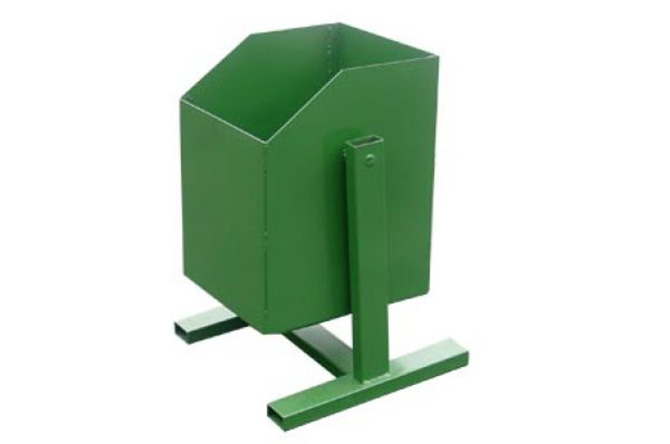 2.Скамья уличная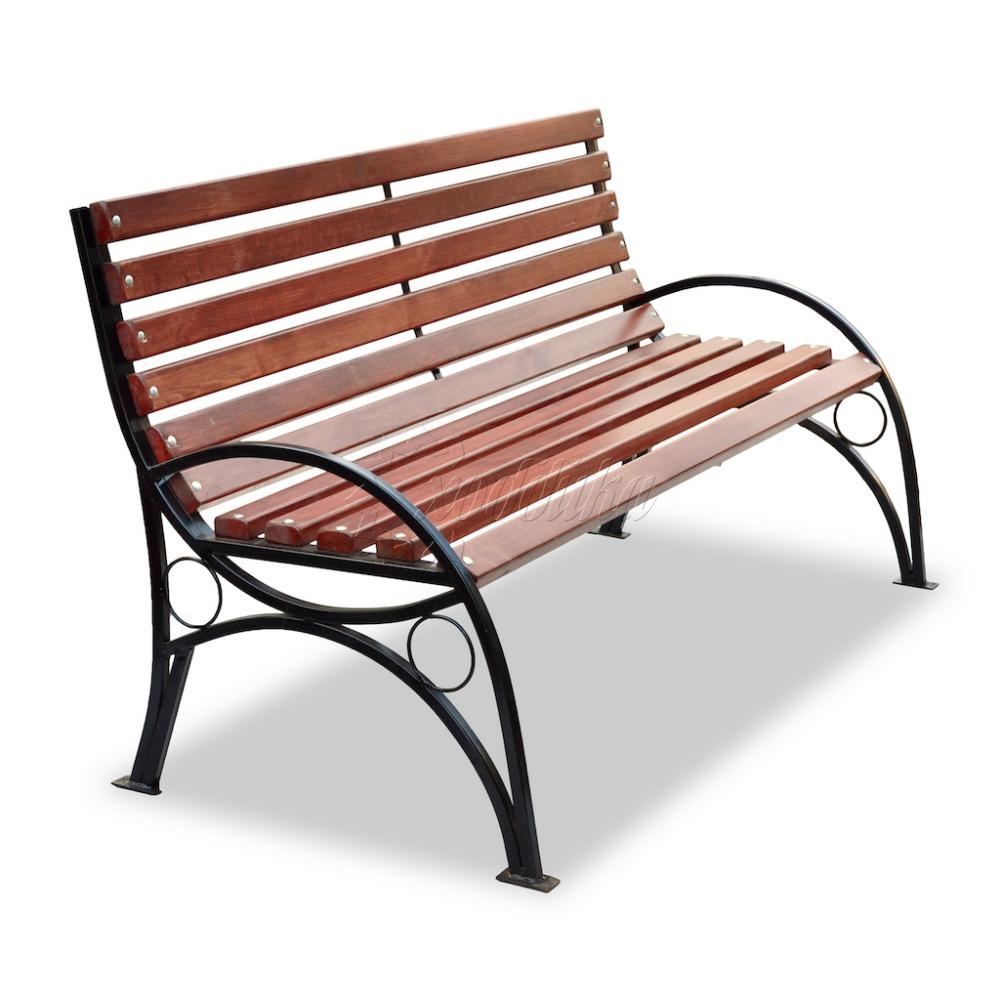 3.Бордюр уличный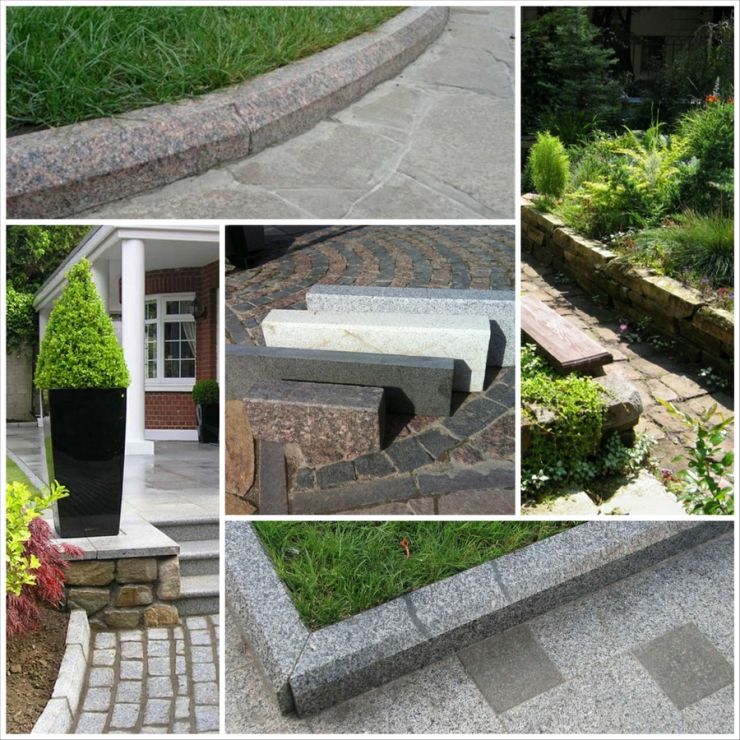 4.Ограждения уличные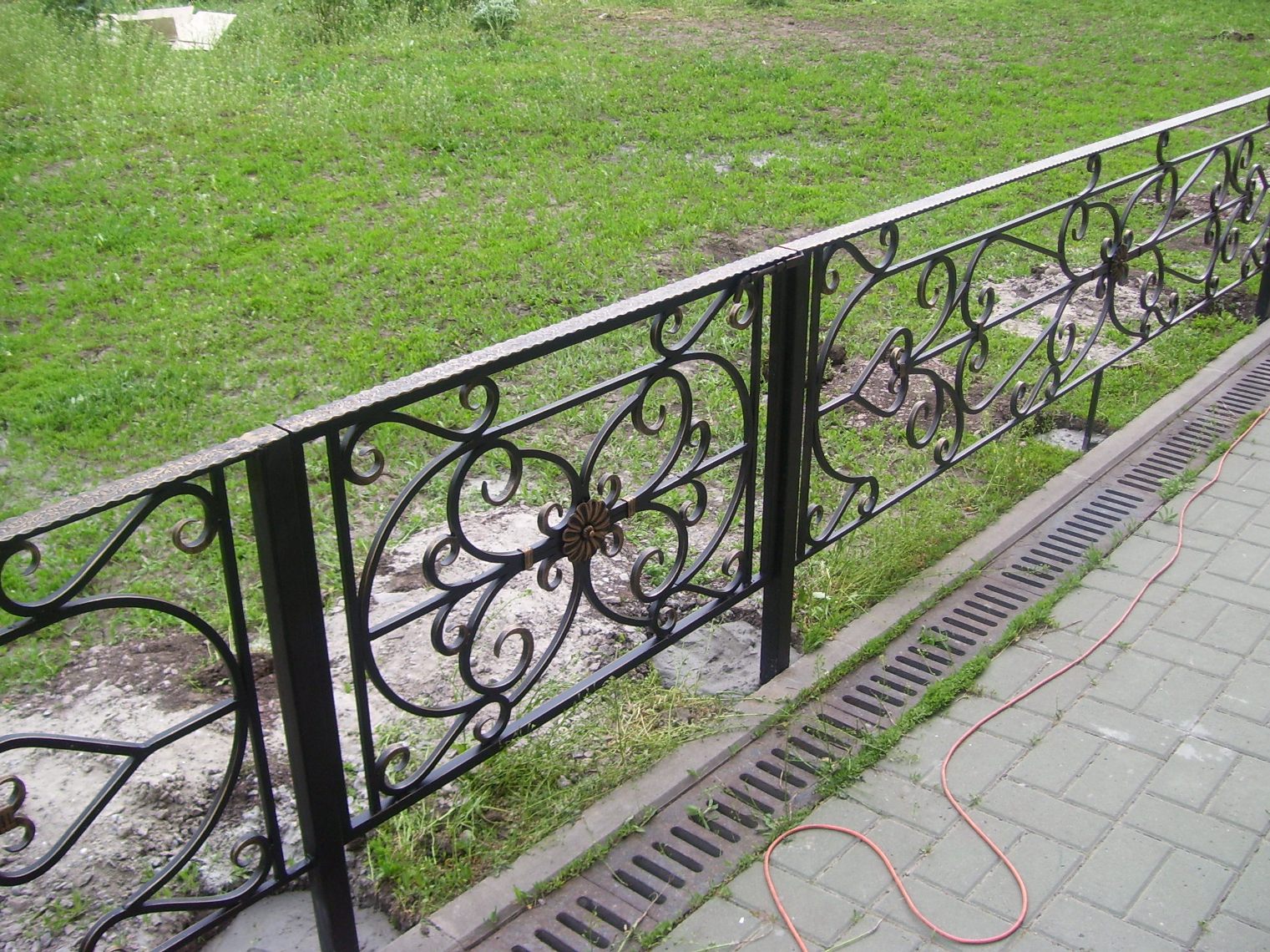 5.Уличный светильник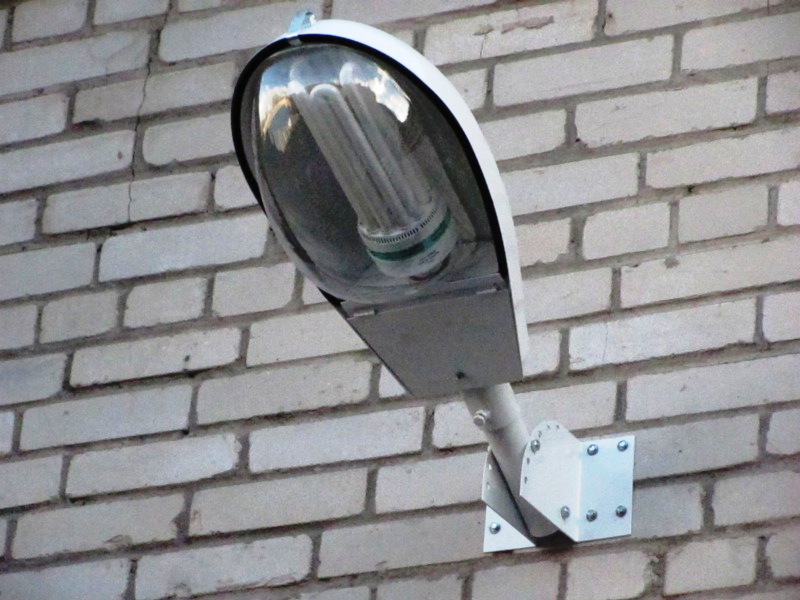 6.Контейнер для мусора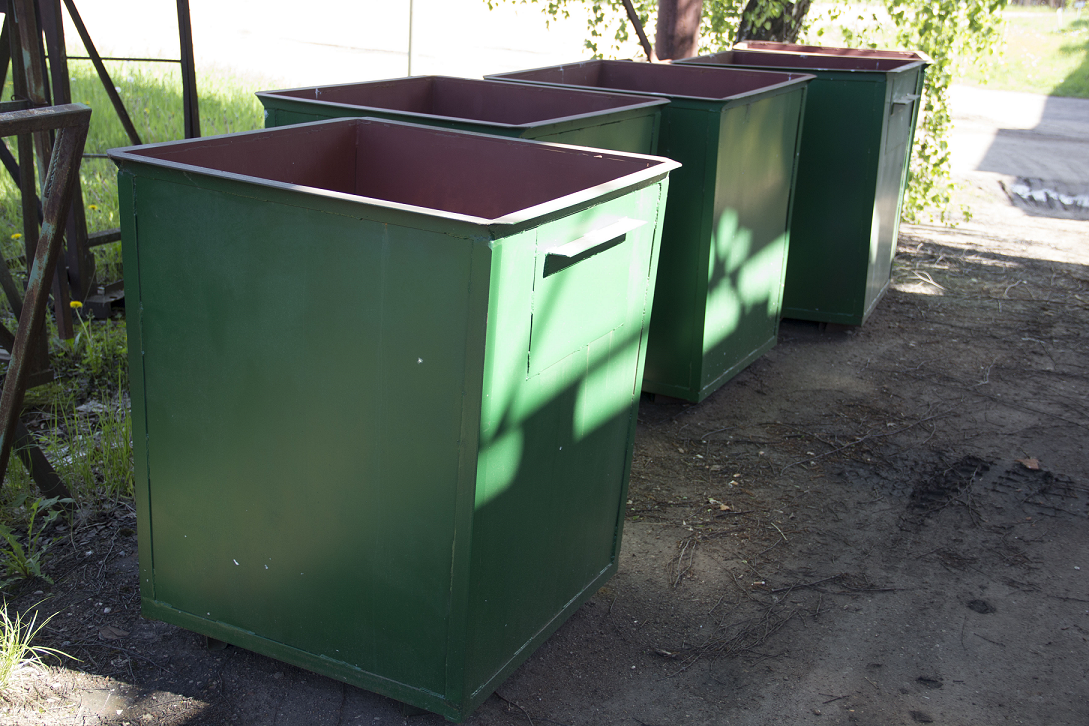 Об утверждении правил благоустройства территории Новогоряновского сельского поселения Тейковского муниципального района Ивановской области( в редакции решения Совета Новогоряновского сельского поселения от 27.07.2018г № 186,                              от 13.12.2019г № 258)